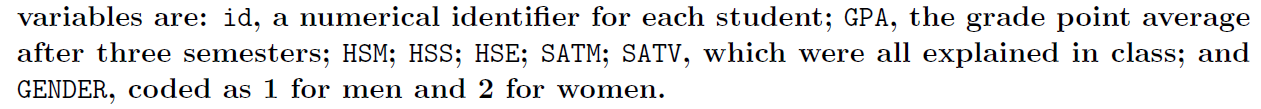 1.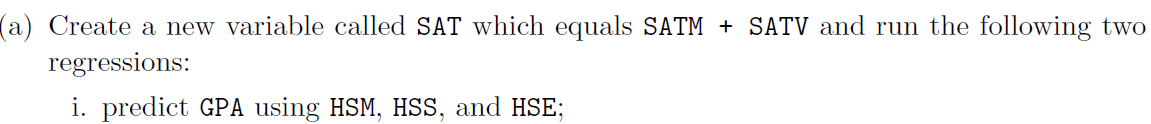 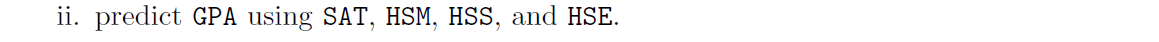 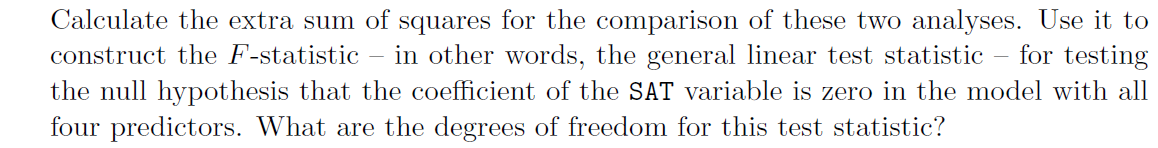 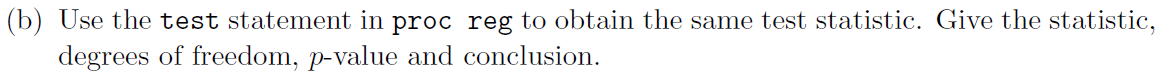 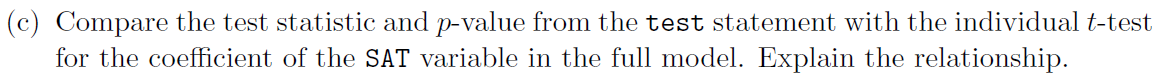 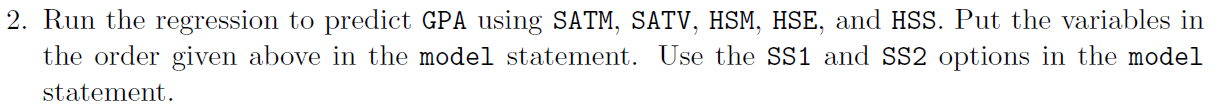 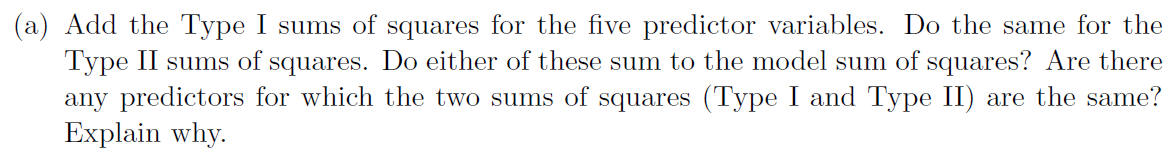 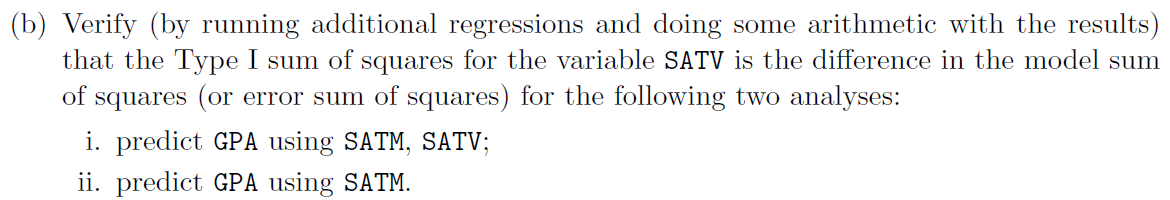 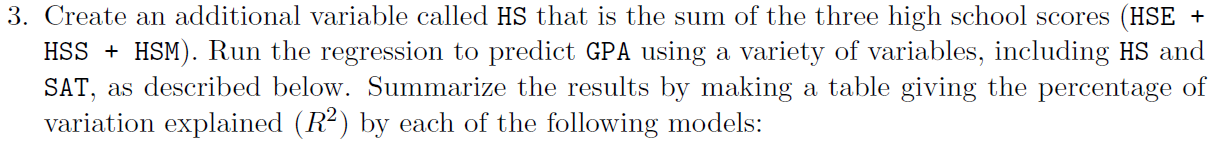 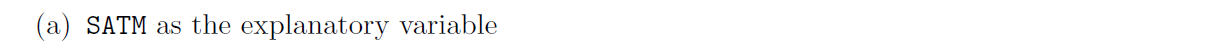 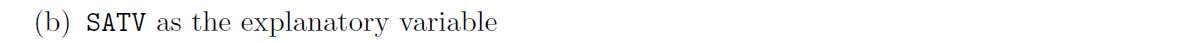 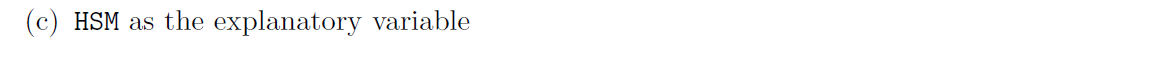 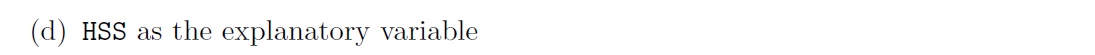 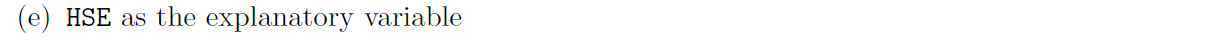 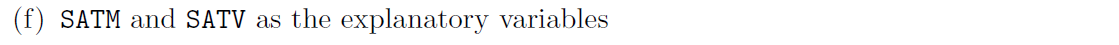 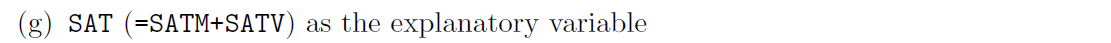 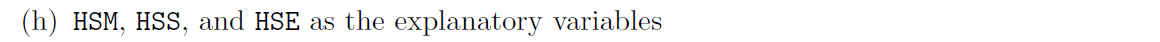 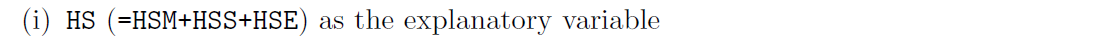 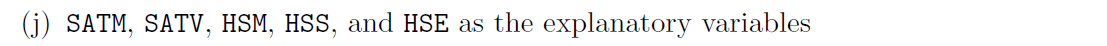 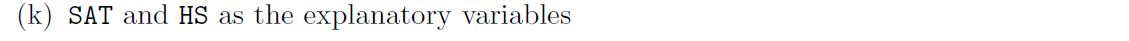 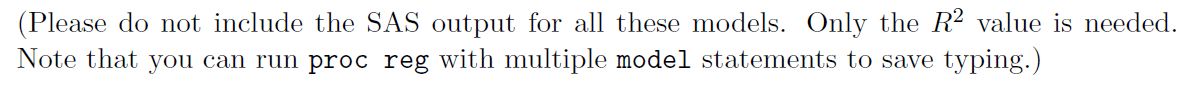 